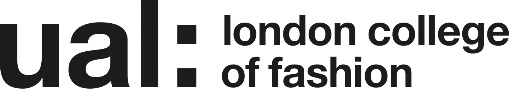 Signed:  Gabriela Daniels                   The of last review:  19  March 2021 	          (Recruiting Manager)Job Title:  Senior Lecturer Psychology Grade:  6Job Title:  Course Leader, MSc Applied Psychology in FashionSalary: £46,423 - £55,932 pa   Contract Length:  1 year fixed term contract Hours/ FTE: 1.0Grade:  6 Location:   London College of Fashion, 20 John Princes Street, London, W1G 0BJ and moving to Stratford in 2023Accountable to:  Programme Director: Science College/ Service: Fashion Business School, London College of Fashion Purpose of the role: The purpose of this role is to provide temporary cover and support whilst the permanent Course Leader is on leave. In co-ordination with the permanent Course Leader, to be responsible to the Programme Director for: Providing academic leadership and management of the Course, including the maintenance and enhancement of standards and responsibility for the design, development and delivery of the curriculum  The day to day management of the Course including all areas of learning, teaching and assessment of students as well as resources allocated. Observing and implementing the policies and procedures of the University and the College.Duties and Responsibilities In consultation with academic, administrative, managerial and technical colleagues (as appropriate) to: Academic Contribute to the academic mission of the Programme and its implementation as an active participant within the University and College committee structures, ensuring clarity of identity, currency of subject agendas, relevance of learning methods and the fulfilment of appropriate standards at each level of study. Adhere to and maintain standards of course delivery.  Quality Management and Enhancement Undertake the effective monitoring of the course and support  enhancement activities. Contribute to and where appropriate lead on the process of course development, minor modifications, major changes, and review by the University, external agencies and professional bodies in liaison with the relevant Deans/Associate Deans. Analyse data on student progression and achievement with a view to identifying issues and trends and formulating appropriate action in response. Contribute to the work of the academic committees of the University and, where appropriate, act as Chair. Curriculum Design, Content and Organisation Ensure that the curriculum is relevant, current and consistent with the mission of the Programme and the vision for the course. Ensure that the delivery of the curriculum is organised and resourced appropriately to the academic award, and to the learning styles and developmental stages of the students.  Learning Teaching and Assessment Ensure that the learning (teaching and assessment) methods employed on the Course are appropriate to the academic award, resources allocated and the demands of the subject and the learning styles and developmental stages of the students. Plan and manage the assessment process for the Course, to comply with University policy and appropriate academic standards to ensure students are given constructive and timely feedback that helps them improve. Contribute to University committees, such as Assessment Panels, Boards of Examiners and their subboards, as appropriate. Undertake such teaching duties as are appropriate to the requirements of the course and consistent with your areas of expertise. Student Support and Guidance Ensure that students enrolled on the Course are appropriately supported and provided with timely and constructive guidance for their academic development and pastoral care, fulfilling the policies and procedures of the University and the College and utilising appropriate channels and media In liaison with the Academic Administration Programme Manager ensure that information provided to students enrolled on the Course is current, accessible and consistent. Contribute to information provided to students by the University, College and Programme Ensure the maintenance of standards of student discipline on the Course as detailed within the Student Charter Ensure effective liaison with, and organisation of student representatives for the course. Student Progression and Achievement  In liaison with the Academic Administration Coordinator/Programme Manager, ensure that student records are maintained which are current, accurate and constructive. Be responsible for and, where appropriate, lead the recruitment and selection processes applicable to the Course, ensuring the correct delivery of the University Admissions Policy  Managerial Contribute to the leadership and management of the Programme by working with academic, administrative, managerial and technical colleagues to ensure quality, consistency and clarity of course delivery. Manage and support the academic staff responsible for the delivery of the Course, setting, promoting and maintaining appropriate educational and professional standards of good practice in all aspects of course organisation, administration and delivery Work with colleagues across the College to ensure the highest possible standards of student experience in terms of: Course promotion (provision of material, contribution to open days and other recruitment activities on – and off-site) Student progression Student recruitment Student induction Learning support Disability support (only in respect of signposting to students and staff how appropriate professional support can be accessed) Produce reports and management information as required Entrepreneurship and Enterprise  Promote a culture of enterprise within the Programme and amongst the student and staff community. Operate in a collegiate manner in liaising with appropriate colleagues (i.e. Programme Directors, Enterprise Units & Development Team) in order to contribute to the income generating and related sponsorship activities of the University and College in areas that are directly related to their Academic Programme and areas of specialism. Professional Establish and maintain appropriate dialogues and relationships with the subject community (academic, governmental and commercial) and its audiences, nationally and internationally, continually updating knowledge of national academic developments, subject and skills, and relevant industrial and technological developments for the benefit of the course, colleagues and students. Undertake research and/or professional practice to maintain your subject currency as part of own continuing professional development to ensure you maintain your position as a leader in your field, actively promoting and contributing to the professional and research profile of the Programme, as an individual and through research groups and / or consultancy projects. Support and contribute to the Course, Programme, School, College and University’s external profile. Make a constructive contribution to the development of the broader academic and cultural direction of the College as required To work in accordance with the University’s Staff Charter and Dignity at Work Policy, promoting equality diversity and inclusion in your workTo personally contribute towards reducing the University’s impact on the environment and support actions associated with the UAL Sustainability Manifesto (2016 – 2022)Make full use of all information and communication technologies in adherence to data protection policies to meet the requirements of the role and to promote organisational effectiveness. Conduct all financial matters associated with the role in accordance with the University’s policies and procedures, as laid down in the Financial Regulations. Perform such duties consistent with the role as may be assigned from time to time, anywhere within the University. Undertake health and safety duties and responsibilities appropriate to the role and in accordance with University policies and procedure. Purpose of the role: The purpose of this role is to provide temporary cover and support whilst the permanent Course Leader is on leave. In co-ordination with the permanent Course Leader, to be responsible to the Programme Director for: Providing academic leadership and management of the Course, including the maintenance and enhancement of standards and responsibility for the design, development and delivery of the curriculum  The day to day management of the Course including all areas of learning, teaching and assessment of students as well as resources allocated. Observing and implementing the policies and procedures of the University and the College.Duties and Responsibilities In consultation with academic, administrative, managerial and technical colleagues (as appropriate) to: Academic Contribute to the academic mission of the Programme and its implementation as an active participant within the University and College committee structures, ensuring clarity of identity, currency of subject agendas, relevance of learning methods and the fulfilment of appropriate standards at each level of study. Adhere to and maintain standards of course delivery.  Quality Management and Enhancement Undertake the effective monitoring of the course and support  enhancement activities. Contribute to and where appropriate lead on the process of course development, minor modifications, major changes, and review by the University, external agencies and professional bodies in liaison with the relevant Deans/Associate Deans. Analyse data on student progression and achievement with a view to identifying issues and trends and formulating appropriate action in response. Contribute to the work of the academic committees of the University and, where appropriate, act as Chair. Curriculum Design, Content and Organisation Ensure that the curriculum is relevant, current and consistent with the mission of the Programme and the vision for the course. Ensure that the delivery of the curriculum is organised and resourced appropriately to the academic award, and to the learning styles and developmental stages of the students.  Learning Teaching and Assessment Ensure that the learning (teaching and assessment) methods employed on the Course are appropriate to the academic award, resources allocated and the demands of the subject and the learning styles and developmental stages of the students. Plan and manage the assessment process for the Course, to comply with University policy and appropriate academic standards to ensure students are given constructive and timely feedback that helps them improve. Contribute to University committees, such as Assessment Panels, Boards of Examiners and their subboards, as appropriate. Undertake such teaching duties as are appropriate to the requirements of the course and consistent with your areas of expertise. Student Support and Guidance Ensure that students enrolled on the Course are appropriately supported and provided with timely and constructive guidance for their academic development and pastoral care, fulfilling the policies and procedures of the University and the College and utilising appropriate channels and media In liaison with the Academic Administration Programme Manager ensure that information provided to students enrolled on the Course is current, accessible and consistent. Contribute to information provided to students by the University, College and Programme Ensure the maintenance of standards of student discipline on the Course as detailed within the Student Charter Ensure effective liaison with, and organisation of student representatives for the course. Student Progression and Achievement  In liaison with the Academic Administration Coordinator/Programme Manager, ensure that student records are maintained which are current, accurate and constructive. Be responsible for and, where appropriate, lead the recruitment and selection processes applicable to the Course, ensuring the correct delivery of the University Admissions Policy  Managerial Contribute to the leadership and management of the Programme by working with academic, administrative, managerial and technical colleagues to ensure quality, consistency and clarity of course delivery. Manage and support the academic staff responsible for the delivery of the Course, setting, promoting and maintaining appropriate educational and professional standards of good practice in all aspects of course organisation, administration and delivery Work with colleagues across the College to ensure the highest possible standards of student experience in terms of: Course promotion (provision of material, contribution to open days and other recruitment activities on – and off-site) Student progression Student recruitment Student induction Learning support Disability support (only in respect of signposting to students and staff how appropriate professional support can be accessed) Produce reports and management information as required Entrepreneurship and Enterprise  Promote a culture of enterprise within the Programme and amongst the student and staff community. Operate in a collegiate manner in liaising with appropriate colleagues (i.e. Programme Directors, Enterprise Units & Development Team) in order to contribute to the income generating and related sponsorship activities of the University and College in areas that are directly related to their Academic Programme and areas of specialism. Professional Establish and maintain appropriate dialogues and relationships with the subject community (academic, governmental and commercial) and its audiences, nationally and internationally, continually updating knowledge of national academic developments, subject and skills, and relevant industrial and technological developments for the benefit of the course, colleagues and students. Undertake research and/or professional practice to maintain your subject currency as part of own continuing professional development to ensure you maintain your position as a leader in your field, actively promoting and contributing to the professional and research profile of the Programme, as an individual and through research groups and / or consultancy projects. Support and contribute to the Course, Programme, School, College and University’s external profile. Make a constructive contribution to the development of the broader academic and cultural direction of the College as required To work in accordance with the University’s Staff Charter and Dignity at Work Policy, promoting equality diversity and inclusion in your workTo personally contribute towards reducing the University’s impact on the environment and support actions associated with the UAL Sustainability Manifesto (2016 – 2022)Make full use of all information and communication technologies in adherence to data protection policies to meet the requirements of the role and to promote organisational effectiveness. Conduct all financial matters associated with the role in accordance with the University’s policies and procedures, as laid down in the Financial Regulations. Perform such duties consistent with the role as may be assigned from time to time, anywhere within the University. Undertake health and safety duties and responsibilities appropriate to the role and in accordance with University policies and procedure. Key Working Relationships: 		School management team  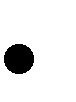 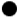 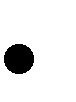 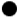 	Academic staff managed  	External partners 	Students  Specific Management Responsibilities: Course Budgets: Assist Programme Director and Course Leader by monitoring expenditure across following budget areas:   Associate Lecturer/Visiting Practitioner budget, in association with the Programme Director  Consumables budget 	Project budgets Course Staff:Established academic staff 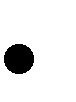 Associate Lecturers / Visiting Practitioners Other (e.g. accommodation, equipment): To ensure appropriate staff are taking action where the following are in need of repair or maintenance: Academic office(s) and associated equipment, fixtures and fittings 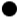 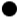 Laboratory and associated equipment, fixtures and fittings P Person Specification  A=application  I=interview  S=selection taskP Person Specification  A=application  I=interview  S=selection taskSpecialist  Knowledge/QualificationsPhD in Psychology - essentialPG Teaching qualification or HEA fellowship - desirableFull and active membership of the British Psychological Society is desirable - desirableAAARelevant ExperienceEvidence of teaching and research specialisms based on the application of quantitative research methods in Psychology - essentialExperience of teaching on BPS accredited programmes or international equivalent - desirableRelevant academic experience operating at module/unit or pathway leader - essentialAAARelevant ExperienceExperience in BSc/MSc supervision - essentialExperience of publishing in peer reviewed journals – desirableA track record of attracting research funding - desirableA,IAARelevant ExperienceExperience in qualitative research methods and analysis - essentialA/ICommunication SkillsCommunicates effectively orally and in writing  adapting  the message for  a diverse audience in an inclusive and accessible waySResearch, Teaching and LearningApplies innovative approaches to course leadership,  teaching, learning or professional practice to support excellent teaching, pedagogy and inclusivity I, SResearch, Teaching and LearningApplies  own research to develop learning and assessment practiceI,SProfessional PracticeContributes to advancing professional practice/research or scholarly activity in own area of specialismIPlanning and managing resourcesPlans, prioritises and manages resources effectively to achieve long term objectivesA,ITeamworkBuilds effective teams, networks or communities of practice and fosters constructive cross-team collaborationA,IStudent experience or customer serviceContributes to improving or adapting provision to enhance  the student experience or customer serviceA,ICreativity, Innovation and Problem SolvingDemonstrates the ability to identify problems and to suggest potential solutions  A,I